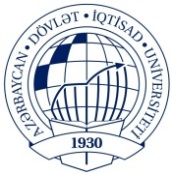 Read the following text and answer the questions below.Read the following text and answer the questions below.Read the following text and answer the questions below.Read the following text and answer the questions below.Read the following text and answer the questions below.Read the following text and answer the questions below.Read the following text and answer the questions below.Read the following text and answer the questions below.Read the following text and answer the questions below.Read the following text and answer the questions below.Read the following text and answer the questions below.Read the following text and answer the questions below.Read the following text and answer the questions below.Read the following text and answer the questions below.Read the following text and answer the questions below.Read the following text and answer the questions below.Read the following text and answer the questions below.Read the following text and answer the questions below.Read the following text and answer the questions below.Read the following text and answer the questions below.Read the following text and answer the questions below.Read the following text and answer the questions below.Read the following text and answer the questions below.Read the following text and answer the questions below.Read the following text and answer the questions below.Read the following text and answer the questions below.Read the following text and answer the questions below.Read the following text and answer the questions below.Read the following text and answer the questions below.Read the following text and answer the questions below.Define the following words and use them in the Compound or Complex Sentence Define the following words and use them in the Compound or Complex SentenceDefine the following words and use them in the Compound or Complex SentenceDefine the following words and use them in the Compound or Complex SentenceDefine the following words and use them in the Compound or Complex SentenceDefine the following words and use them in the Compound or Complex SentenceDefine the following words and use them in the Compound or Complex SentenceDefine the following words and use them in the Compound or Complex SentenceDefine the following words and use them in the Compound or Complex SentenceDefine the following words and use them in the Compound or Complex SentenceDefine the following words and use them in the Compound or Complex SentenceDefine the following words and use them in the Compound or Complex SentenceDefine the following words and use them in the Compound or Complex SentenceDefine the following words and use them in the Compound or Complex SentenceDefine the following words and use them in the Compound or Complex SentenceComplete the following situationComplete the following situationComplete the following situationComplete the following situationComplete the following situationComplete the following situationComplete the following situationComplete the following situationComplete the following situationComplete the following situationComplete the following situationComplete the following situationComplete the following situationComplete the following situationComplete the following situationEssay. Write at least 180 wordsEssay. Write at least 180 wordsEssay. Write at least 180 wordsEssay. Write at least 180 wordsEssay. Write at least 180 wordsEssay. Write at least 180 wordsEssay. Write at least 180 wordsEssay. Write at least 180 wordsEssay. Write at least 180 wordsEssay. Write at least 180 wordsEssay. Write at least 180 wordsEssay. Write at least 180 wordsEssay. Write at least 180 wordsEssay. Write at least 180 wordsEssay. Write at least 180 wordsAZƏRBAYCAN  DÖVLƏT İQTİSAD UNİVERSİTETİBEYNƏLXALQ İQTİSADİYYAT MƏKTƏBİBEYNƏLXALQ İQTİSADİYYAT (İNGİLİS DİLLİ) KAFEDRASIMüəllimin adı: Aysel Xəlilova,Aynur ManafovaFənnin adı: _  Xarici dil1Qrupun nömrəsi:  1029,1030İMTAHAN SUALLARI